Управление Росреестра по Курской области информируетЗа 9 месяцев 2019 года комиссией по рассмотрению споров о результатах определения кадастровой стоимости при Управлении Росреестра по Курской области, рассмотрено 363 заявления в отношении 600 объектов недвижимости. Доля решений, принятых комиссиями в пользу заявителей, составила 62,8% (за 9 месяцев 2018 г. – 67%). Суммарная величина кадастровой стоимости до рассмотрения заявлений в комиссиях составляла 6,1 млрд. рублей, после – 3,15 млрд. рублей, что свидетельствует о её снижении на 48,4%.Росреестр напоминает, что Правительством Российской Федерации одобрен и внесён в Госдуму России проект Федерального закона «О внесении изменений в отдельные законодательные акты Российской Федерации в части совершенствования государственной кадастровой оценки».Заместитель Министра экономического развития Российской Федерации – руководитель Росреестра Виктория Абрамченко отмечает, что «законопроект направлен на защиту интересов одновременно и правообладателей объектов недвижимости, и органов власти».Справочно:Росреестр не проводит кадастровую оценку объектов недвижимости. При этом ведомство обеспечивает работу комиссий, которые рассматривают вопросы пересмотра результатов определения кадастровой стоимости, определенной в порядке, действовавшем до 1 января 2017 года.Заинтересованные лица могут обратиться в такие комиссии, если у них есть документы, подтверждающие недостоверность сведений об объекте недвижимости, использованных при определении его кадастровой стоимости либо для уточнения кадастровой стоимости с использованием рыночной оценки, а также направить обращение в суд.До 1 января 2017 года кадастровую стоимость объектов недвижимости определяли независимые оценщики, а утверждали региональные и местные органы власти. С 1 января 2017 года вступил в силу закон «О государственной кадастровой оценке».В соответствии с данным законом государственная кадастровая оценка недвижимости проводится региональными властями через подведомственные им государственные бюджетные учреждения. Ответственность за работу таких государственных структур по проведению кадастровой оценки возложена на региональные органы власти.Начиная с 2018 года государственные бюджетные учреждения начали проводить кадастровую оценку в тех субъектах РФ, в которых региональные власти приняли соответствующие решения. Так, в 2018 году по правилам, установленным этим законом, кадастровая оценка проводилась в 35 регионах, а в 2019 году такая оценка ведётся уже в 64 регионах.Курская область вошла в перечни субъектов Российской Федерации, на территории котрых проводилась государственная кадстровая оценка в 2018-2019гг.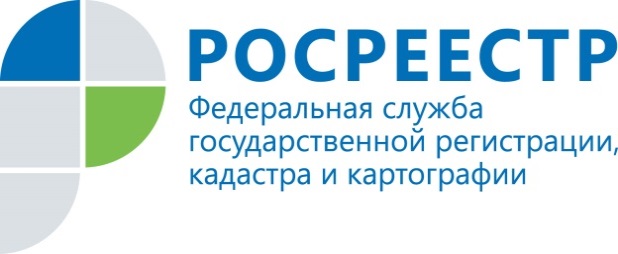 О пересмотре кадастровой стоимости